MUHAMMAD SIRAJ                                       C.V 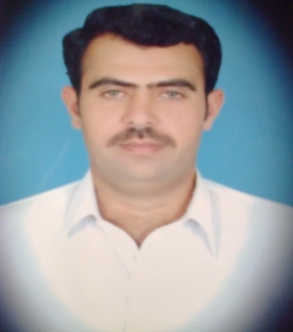 Postal Address:                                                                        3 Marla Scheme,House # 70,71.PAF Road                           Tehsil & District MianwaliMobile # 0332-5130876/0307-5597724PERSONAL PROFILE                                     	 Father Name:                          	            Mushtaq AhmadDate of Birth				 29-01-1987	CNIC NO.                                	 38302-4994244-7Martial Status:                  		 MarriedReligious:                        		 IslamGender:                                  		 MaleDomicile District 			 MianwaliProvince				 PunjabEDUCATIONAL BACKGROUND:Computer Skills:    06 Months Diploma in Computer Science from Bright Academy of ComputerScience Chakwal with “81%” Percentage.03 Month Certificate in “Office Automation” from Sphinx Institute of Technology Chakwal with “91%” Percentage.EXPERIENCE: Worked as a “Patrolling Supervisor & Close Protection Officer (SPO)” in                    G4S Wackenhut Pakistan Pvt.Ltd.weft. 27 August, 2010 to 11 December, 2011.02 Year work experience in Zim Security Company  with the Ambassador of State Of Kuwait as a “Protocol Officer” and “A” class Security. 01 Year experience of Accountant Sunrise Public School Hajji Pura Sialkot. Weft.              01-jan-2013 to Dec-2013.01 Year & 2 Month Experience of  Production Manager and also as Accounts Clerk              in  SIX-B Foods Industries  Lahore. Weft. 01-jan-2014 to Feb-2015. Now a days I am working in Accounts Department as Accounts Assistant (from 20-02-2015 to till date) in city centre Shopping Mall, a Project of TEKG GEMINI, 40 bank road Saddar Rawalpindi.LANGUAGE:       English, Urdu, SraikiExaminationPassing YearMarksBoard/ UniversityMatriculationBISE,Sargodha(D.Com) Diploma of CommerceB.Com(Only part 1)2009632470PBTE,LahorePunjab Universcity